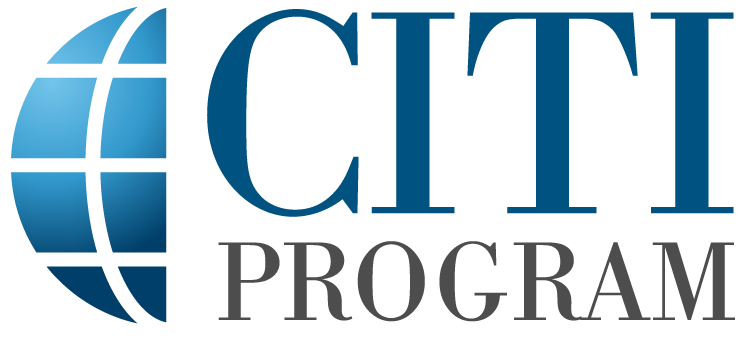 https://about.citiprogram.org/en/homepage/CITI Training for Faculty, Staff & Students involved in ResearchRESPONSIBLE CONDUCT OF RESEARCH (RCR) COURSES
The RCR courses are mandatory for anyone (faculty/staff/student) performing research for coursework or extracurricular activity. Choose the course that most closely relates to your area of research. Social & Behavioral Responsible Conduct of Research (ID: 119057)
- For faculty/staff/students in psychology, sociology, and historyModulesResearch involving Human SubjectsAuthorshipCollaborative ResearchConflicts of InterestData ManagementMentoringPeer ReviewResearch MisconductOptional:Plagiarism Research, Ethics, and SocietyUsing Animal Subjects in ResearchSocial, Behavioral, and Education (SBE) Sciences Responsible Conduct of Research (ID: 119065)- For faculty/staff/students in educationModulesAuthorshipCollaborative ResearchConflicts of InterestData ManagementMentoringPeer ReviewResearch MisconductIntroduction to RCRResearch involving Human SubjectsPlagiarismOptional:Research, Ethics, and SocietyUsing Animal Subjects in ResearchHumanities Responsible Conduct of Research (ID: 119059)- For faculty/staff/students in English/literature, history, political science, foreign language, etc.ModulesPlagiarismAuthorshipCollaborative ResearchConflicts of InterestData ManagementMentoringPeer ReviewResearch MisconductIntroduction to RCRResearch involving Human SubjectsOptional: Using Animal Subjects in ResearchBiomedical Sciences Responsible Conduct of Research (ID: 119060)- For faculty/staff/students in nursing, pre-med, biology/microbiology, epidemiologyModulesAuthorshipCollaborative ResearchConflicts of InterestData ManagementMentoringPeer ReviewResearch MisconductIntroduction to RCRResearch involving Human SubjectsUsing Animal Subjects in ResearchPlagiarismOptional: Research, Ethics, and SocietyPhysical Science Responsible Conduct of Research (ID: 119063)- For faculty/staff/students in chemistry, physics, astronomy, earth scienceModulesAuthorshipCollaborative ResearchConflicts of InterestData ManagementMentoringPeer ReviewResearch MisconductIntroduction to RCRPlagiarismOptional:Research, Ethics, and SocietyResearch involving Human SubjectsUsing Animal Subjects in ResearchRESEARCH BASIC COURSES
In-depth research courses are offered to scientists, professors, and principle investigators in several areas.Social and Behavioral Research – Basic Course (ID: 119043)ModulesPopulations in Research Requiring Additional Considerations and/or ProtectionsConflicts of Interest in Human Subjects ResearchHistory and Ethical PrinciplesDefining Research with Human SubjectsThe Federal RegulationsAssessing RiskInformed ConsentPrivacy and ConfidentialityUnanticipated Problems and Reporting Requirements in Social and Behavioral ResearchResearch with PrisonersResearch with ChildrenResearch in Public Elementary and Secondary SchoolsInternational ResearchInternet-Based ResearchBelmont Report and its principlesOptional: There are 22 optional modules here. I suggestResearch with Persons who are Economically DisadvantagedConsent Tools Used by ResearchersConsent in the 21st CenturyConsent and Subject Recruitment Challengers: RemunerationStudents in ResearchResearch and HIPAA Privacy ViolationsBiomedical Research – Basic Course (ID: 119042)ModulesBasic Institutional Review Board (IRB) Regulations and Review ProcessInformed ConsentSocial and Behavioral Research for Biomedical ResearchersRecords-Based ResearchGenetic Research in Human PopulationsFDA-Regulated ResearchResearch and HIPAA Privacy Protections Vulnerable Subjects – Research Involving Workers/EmployeesResearch Involving ChildrenHistory and Ethics of Human Subjects ResearchRecognizing and Reporting Unanticipated Problems Involving Risks to Subjects or Others in Biomedical ResearchPopulations in Research Requiring Additional Considerations and/or ProtectionsConflicts of Interest in Human Subjects ResearchBelmont Report and its principlesElective Modules – 1 RequiredAvoiding Group Harms – U.S. Research PerspectivesAvoiding Group Harms – International Research PerspectivesOptional ModulesStem Cell Research OversightPhase I Research: Understanding Phase I ResearchPhase I Research: Protecting Phase I SubjectsConsent and Subject Recruitment Challenges: RemunerationConsent Tools Used by ResearchersIntroduction to Community-Engaged ResearchIntroduction to Community-Based Participatory ResearchEthical and Practical Considerations in Community-Engaged ResearchConsent in the 21st CenturyStudents in ResearchThe IRB Member ModuleCultural Competence in ResearchHumanitarian Use DevicesResearch with Older AdultsResearch with Persons who are Socially or Economically DisadvantagedGender and Sexuality Diversity in Human ResearchResearch with Critically Ill SubjectsResearch with Decisionally Impaired SubjectsIllegal Activities or Undocumented Status in Human ResearchResearch with Subjects with Physical Disabilities & ImpairmentsResearch Involving Subjects at the End-of-LifeThe IRB Administrator’s ResponsibilitiesInternational StudiesI Have Agreed to be an IRB Community Member: Now What?Stem Cell Research Oversight (Part I)Research Involving Pregnant Women, Fetuses, and NeonatesHot TopicsResearch Involving PrisonersIRB MEMBER COURSES
For current/potential IRB members to learn the nuances of ethical and thorough research review. 
Faculty and staff only.IRB Chair (ID: 119047) – Only for the Chair of the IRBModulesRoles and Responsibilities of an IRB ChairIRB Chair Meeting ResponsibilitiesThe IRB Chair’s Role Outside of the IRB MeetingResearch Administration RCR (ID: 119064) – ONLY FOR FACULTY/STAFF- For faculty/staff who serve on the Institutional Review BoardModulesAuthorshipConflicts of InterestData ManagementFinancial ResponsibilityMentoringResearch MisconductIntroduction to RCROptional:Research involving Human SubjectsUsing Animal Subjects in ResearchCollaborative ResearchIRB Members (ID: 119040) – Only for the Members of the IRB- For faculty/staff who serve on the Institutional Review BoardModulesUnanticipated Problems and Reporting Requirements in Social and Behavioral Research The Federal Regulations – SBEAssessing RiskInformed ConsentPrivacy and ConfidentialityResearch with PrisonersResearch with ChildrenResearch in Public Elementary and Secondary Schools – SBEInternational Research – SBEInternet-Based Research – SBEHistory and Ethical Principles – SBEDefining Research with Human Subjects – SBEHistory and Ethical Principles – SBEDefining Research with Human Subjects – SBEThe IRB Member Module – What Every New IRB Member Needs to KnowBasic Institutional Review Board (IRB) Regulations and Review ProcessInformed ConsentSocial and Behavioral Research (SBR) for Biomedical ResearchersRecords-Based ResearchGenetic Research in Human PopulationsResearch Involving PrisonersResearch Involving ChildrenResearch Involving Pregnant Women, Fetuses, and NeonatesFDA-Regulated ResearchResearch and HIPAA Privacy ProtectionsVulnerable Subjects – Research Involving Workers/EmployeesHot TopicsHistory and Ethics of Human Subjects ResearchBelmont Report and Its PrinciplesRecognizing and Reporting Unanticipated Problems Involving Risks to Subjects of Others in Biomedical ResearchPopulations in Research Requiring Additional Considerations and/or ProtectionsInternational StudiesI Have Agreed to be an IRB Community Member. Now what?Conflicts of Interest in Human Subjects ResearchAvoiding Group Harms – U.S. Research PerspectivesAvoiding Group Harms – International Research PerspectivesOptional: 22 modules are available; choose any or choose none.